ZÁKLADNÍ ŠKOLA NOVÉ MĚSTO NAD METUJÍ,Komenského 15______________________________________________________________      TEL. 491 474 264                  e-mail: zskom@zskom.cz                         www.zskom.czč.j.Žádost o přijetí dítěte k základnímu vzděláváníJméno a příjmení uchazeče: ____________________________________________________ Datum narození uchazeče:   ____________________________________________________Adresa trvalého pobytu uchazeče: _______________________________________________Zákonný zástupce uchazeče:Jméno a příjmení: ____________________________________________________________Místo trvalého pobytu: ________________________________________________________Telefon:               			         E-mail:Na základě žádosti bude uchazeči přidělen kód, podle něhož zjistíte výsledek zápisuPodle ustanovení § 36, odstavec 4 a 5 zákona č. 561/2004 Sb., o předškolním, základním, středním, vyšším odborném a jiném vzdělávání (školský zákon), ve znění pozdějších předpisů žádám o přijetí dítěte k povinné školní docházce v Základní škole Nové Město nad Metují, Komenského 15, okres Náchod ve školním roce  2024/2025.Ředitel školy:Mgr. Vladimír MiltZákladní škola Nové Město nad Metují, Komenského 15, okres NáchodKomenského 15549 01 Nové Město nad MetujíŽádám o přijetí _____________________________________________________________ k základnímu vzdělávání v Základní škole Nové Město nad Metují, Komenského 15, okres Náchod.Byl(a) jsem poučen(a) o možnosti podání žádosti o odklad povinné školní docházky uchazeče (nejpozději do 30. dubna 2024).V Novém Městě nad Metují                                        _________________________________ dne:							        podpis zákonného zástupce uchazeče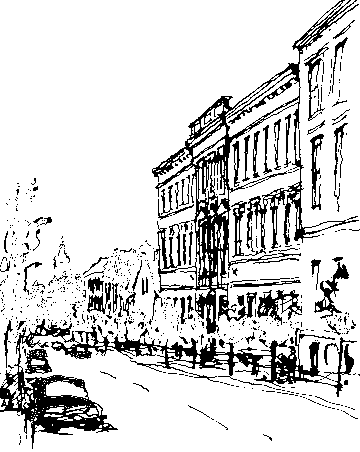 